АДМИНИСТРАЦИЯ СЕЛЬСКОГО ПОСЕЛЕНИЯ ЛЕНИНСКИЙ СЕЛЬСОВЕТ ЛИПЕЦКОГО МУНИЦИПАЛЬНОГО РАЙОНАЛИПЕЦКОЙ ОБЛАСТИ П О С Т А Н О В Л Е Н И Е  04.05.2022                                                                                                     № 155Об установлении публичного сервитута Руководствуясь Федеральным законом от 8 ноября 2007 года № 257-ФЗ «Об автомобильных дорогах и о дорожной деятельности в Российской Федерации и о внесении изменений в отдельные законодательные акты Российской Федерации», приказом Минтранса России от 10 августа 2020 года № 297 «Об утверждении Порядка подачи и рассмотрения заявления об установлении публичного сервитута в отношении земельных участков в границах полос отвода автомобильных дорог (за исключением частных автомобильных дорог) в целях прокладки, переноса, переустройства инженерных коммуникаций и их эксплуатации, а также требований к составу документов, прилагаемых к заявлению об установлении такого публичного сервитута, и требований к содержанию решения об установлении такого публичного сервитута», приказом Минтранса России от 5 сентября 2014 года № 240 «Об утверждении Порядка определения платы за публичный сервитут в отношении земельных участков в границах полос отвода автомобильных дорог (за исключением частных автомобильных дорог) в целях прокладки, переноса, переустройства инженерных коммуникаций и их эксплуатации», постановлением администрации Липецкого муниципального района Липецкой области от 25 декабря 2020 года № 569 «Об утверждении перечня автомобильных дорог общего пользования местного значения Липецкого муниципального района», рассмотрев представленные документы, администрация сельского поселения Ленинский сельсовет Липецкого муниципального района Липецкой области ПОСТАНОВЛЯЕТ:1. Установить право ограниченного пользования (публичный сервитут) в отношении частей земельных участков с кадастровым номером: 48:13:1530401:132, площадью 288  кв.м, с кадастровым номером: 48:13:1530401:381, площадью 2672  кв.м, с кадастровым номером: 48:13:1530401:151, площадью 2494  кв.м, с кадастровым номером: 48:13:1530401:301, площадью 612  кв.м, с кадастровым номером: 48:13:1530401:108, площадью 345  кв.м, с кадастровым номером: 48:13:1530401:303, площадью 617  кв.м, с кадастровым номером: 48:13:1530401:343, площадью 2108  кв.м, с кадастровым номером: 48:13:1530401:149, площадью 600  кв.м, с кадастровым номером: 48:13:1530401:127, площадью 156  кв.м, с кадастровым номером: 48:13:1530401:126, площадью 278  кв.м, с кадастровым номером: 48:13:1530401:130, площадью 288  кв.м, с кадастровым номером: 48:13:1530401:128, площадью 299  кв.м , с кадастровым номером: 48:13:1530401:129, площадью 288  кв.м , с кадастровым номером: 48:13:1530401:131, площадью 288  кв.м, имеющих адресный ориентир: Российская Федерация, Липецкая область, Липецкий муниципальный район, сельское поселение Ленинский сельсовет, село Троицкое в целях строительства объекта газораспределения « Газопровод по ул. Малиновая, ул. Мира, ул. Брусничная, ул. Народная, ул. Дружбы в с. Троицкое, Липецкий район, Липецкая область», в границах полосы отвода автомобильных дорог местного значения по ул. Малиновая, ул. Мира, ул. Брусничная, ул. Народная, ул. Дружбы в с. Троицкое, Липецкого района, Липецкой области, сроком на 2 года, согласно приложению 1.2. Размер платы за установление публичного сервитута на части земельных участков, указанного в пункте 1 настоящего постановления, в границах полосы отвода автомобильных дорог местного значения по ул. Малиновая, ул. Мира, ул. Брусничная, ул. Народная, ул. Дружбы в с. Троицкое, Липецкого района, Липецкой области, установить в размере 3 (три) рубля 11 (одиннадцать) копеек, согласно приложению 1.3.Администрации сельского поселения Ленинский сельсовет Липецкого муниципального района Липецкой области подготовить соглашение об установлении публичного сервитута в отношении частей земельных участков в границах полосы отвода автомобильных дорог местного значения по ул. Малиновая, ул. Мира, ул. Брусничная, ул. Народная, ул. Дружбы в с. Троицкое, Липецкого района, Липецкой области. 4. Акционерному обществу «Газпром газораспределение Липецк» (Пожидаев В.А.):4.1. После выполнения строительных работ земельный участок, указанный в пункте 1 настоящего постановления, привести в состояние, пригодное в соответствии с разрешенным использованием.4.2. Соблюдать требования строительных, экологических, санитарно-гигиенических, противопожарных и иных правил и нормативов, в том числе правил благоустройства территорий, утвержденных нормативными правовыми актами органов местного самоуправления.5. Постановление вступает в силу со дня опубликования.     Глава администрации сельского     поселения Ленинский сельсовет	                                       	    О. В. Коротеев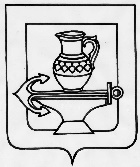 